Publicado en Madrid el 07/11/2019 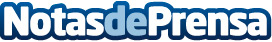 Adecco alcanza la Plata de los premios El Ojo de Iberoamérica por la campaña "Tu Propósito" Los premios El Ojo de Iberoamérica concentran desde hace más de 22 años el talento más destacado del sector de la publicidad y la comunicación premiando los mejores trabajos e ideas. La campaña "Tu Propósito" ha sido distinguida en la categoría de "Acciones de comunicación y reputación corporativa"Datos de contacto:Adecco914325630Nota de prensa publicada en: https://www.notasdeprensa.es/adecco-alcanza-la-plata-de-los-premios-el-ojo Categorias: Internacional Comunicación Marketing Recursos humanos Premios http://www.notasdeprensa.es